Vorlage: Haushaltsbuch Familie Jakober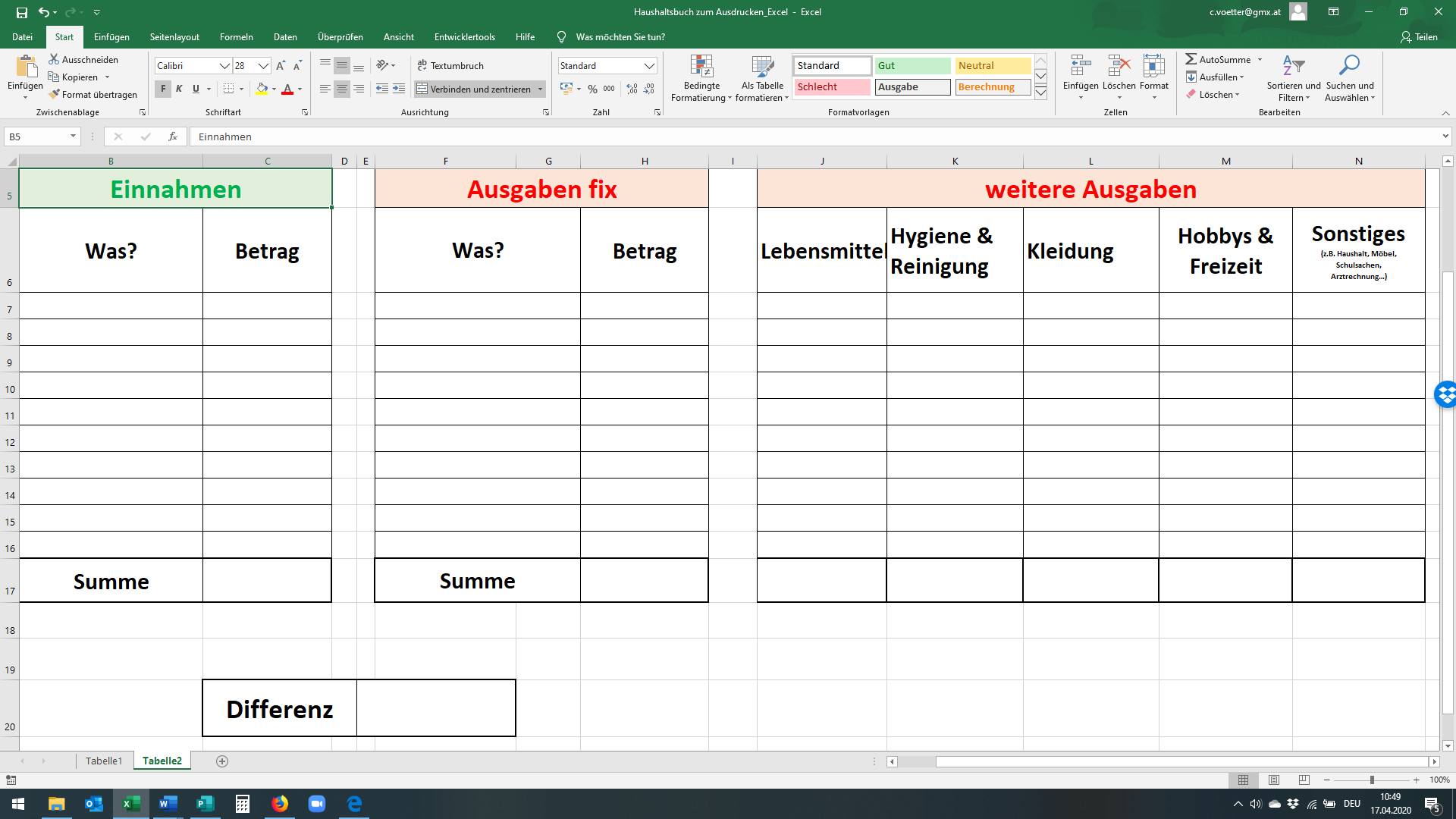 